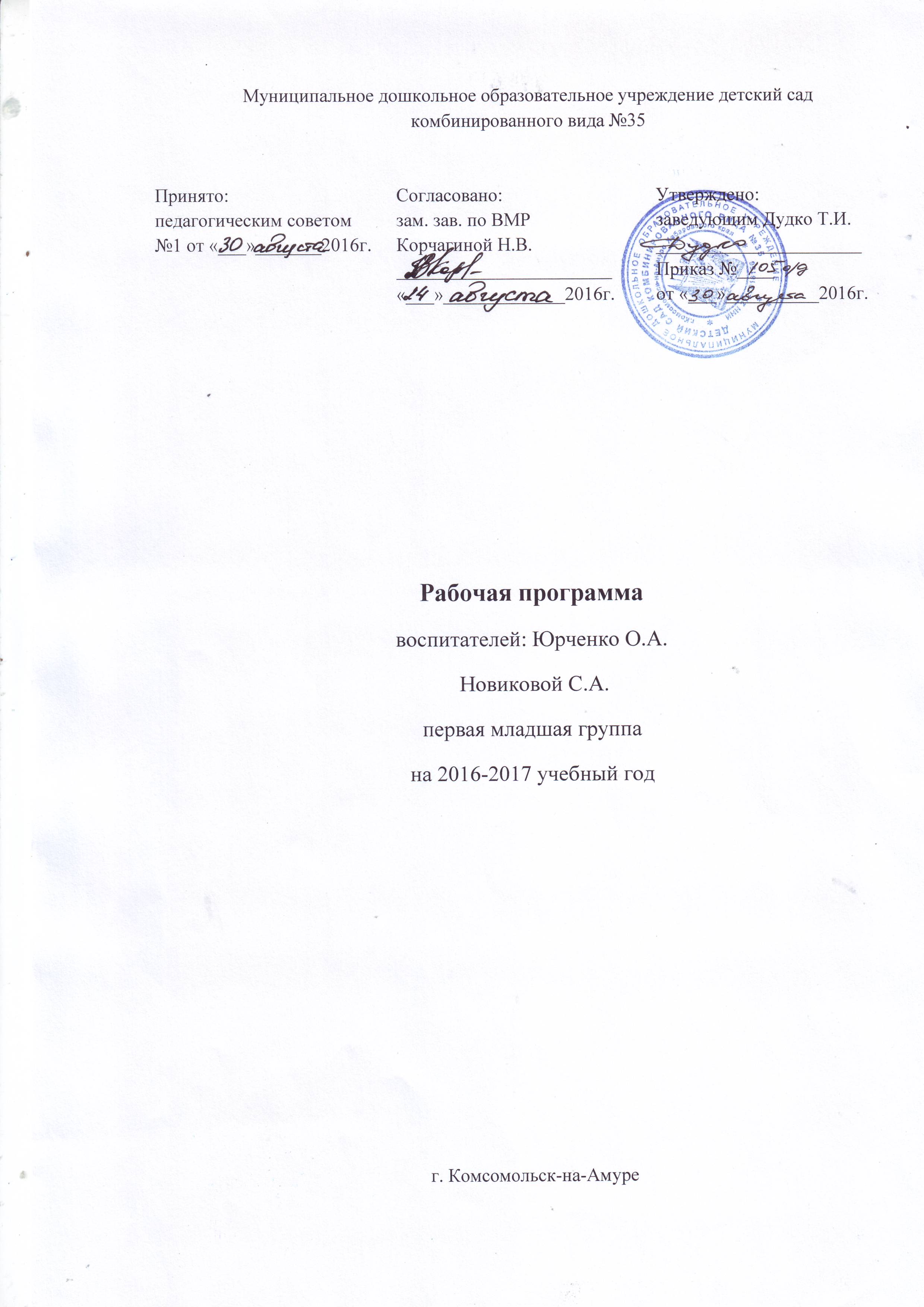 Содержание1. Целевой раздел1.1. Пояснительная записка……………………………………………………………………...31.2. Планируемые результаты освоения Программы…………..…....…..…....…..…....……...8     2. Содержательный  раздел2.1. Образовательная деятельность в соответствии с образовательными областями с учётом используемых программ и методических пособий, обеспечивающих реализацию данных программ…………………………………………………………………….................102.2. Основные формы образовательной деятельности в соответствии с направлениями развития (образовательными областями), с учётом разных видов деятельности, указанных в ФГОС ДО…………………………………………………………………………...................222.3.  Перспективное комплексно – тематическое планирование работы с детьми ………..252.4. Особенности взаимодействия педагогического коллектива с семьями воспитанников…………………………………………………………………………………..25     3. Организационный раздел3.1.  Особенности организации развивающей предметно – пространственной среды по образовательным областям ……………………………………………………………………273.2. Распорядок (режим) дня, расписание непрерывной непосредственно – образовательной деятельности………………………………………………………………...283.3. Особенности традиционных событий, праздников, мероприятий…………………….................................................................................................293.4. Материально – техническое обеспечение программы, обеспеченность материалами и средствами обучения и воспитания………………………………………………………...…31Список литературы …………………………………………………………………………….33Приложения    ………………………………………………………………………………..…341. Целевой раздел1.1.Пояснительная запискаОбщая характеристика рабочей программы педагогаРабочая  программа по воспитанию, обучению и развитию, присмотру и уходу за детьми первой младшей  группы разработана на основе основной образовательной программы Муниципального дошкольного образовательного учреждения детского сада комбинированного вида №35, в соответствии с ФГОС ДО. Программа составлена с учётом примерной основной образовательной программы дошкольного образования «От рождения до школы», Москва, «Просвещение», 2014 г. под редакцией  Н.  Е. Вераксы,  Т.  С.  Комаровой,  М.  А.  Васильевой.Используются парциальные программы: «Юный эколог» С. Н. Николаевой;  «Здоровье» В.Г. Алямовской.Рабочая  программа  по  развитию  детей  первой младшей  группы  обеспечивает разностороннее  развитие  детей  в  возрасте  от  2 до  3  лет  с  учетом  их  возрастных  и индивидуальных  особенностей  по  основным  направлениям  –  физическому,  социально-коммуникативному, познавательному, речевому и художественно – эстетическому. Реализуемая  программа  строится  на  принципе  личностно-развивающего  и гуманистического характера взаимодействия взрослого с детьми.          Данная программа разработана в соответствии со следующими нормативными документами:-Конституция РФ, ст. 43, 72.-Конвенция о правах ребенка (1989 г.).-Федеральный закон от 29.12.2012 № 273-ФЗ «Об образовании в Российской Федерации».-Постановление Главного государственного санитарного врача Российской Федерации от 15.05.2013 № 26 «Об утверждении СанПиН 2.4.1.3049-13 «Санитарно-эпидемиологические требования к устройству, содержанию и организации режима работы дошкольных образовательных организаций».- Устав ДОУ №35.- Приказ Министерства образования науки России от 17.10.2013 № 1155 «Об утверждении федерального государственного стандарта дошкольного образования»- Приказ Министерства образования науки России  от 30 августа 2013 г. N 1014 г. Москва "Об утверждении Порядка организации и осуществления образовательной деятельности по основным общеобразовательным программам - образовательным программам ДОУ"Цели и задачи реализации программы дошкольного образованияЦель и задачи деятельности ДОУ по реализации основной образовательной программы определяются ФГОС дошкольного образования, Устава ДОУ, реализуемой комплексной программы «От рождения до школы», с учетом регионального компонента,  на основе анализа результатов предшествующей педагогической деятельности, потребностей детей и родителей, социума, в котором находится дошкольное образовательное учреждение. Деятельность  педагогов  направлена  на  создание  оптимальных  условий  для  достижения следующих целей:-  сохранения  и  укрепления  здоровья  детей,  формирования  у  них  привычки  к  здоровому образу жизни; -  своевременного и полноценного психического развития каждого ребенка, формирования интегральных  качеств  личности  и  основ  общей  культуры,  обеспечивающих  социальную успешность;-  обеспечения возможности каждому ребенку радостного и  содержательного проживания периода дошкольного детства.Программа направлена на решение следующих задач:-  приобщение  детей  к  общечеловеческим  и  национальным  ценностям,  формирование ценностных ориентаций у ребенка на образцах позитивного социального  поведения человека, нормах, правилах поведения, народных обычаях и традициях, сложившихся в обществе;-  обеспечение познавательного, речевого, социально  -  коммуникативного, художественно-эстетического и физического развития детей и формирование соответствующих компетенций воспитанников в области общей культуры: физической, социально-нравственной, сенсорной, познавательной и эстетической;- содействие становлению деятельности, сознания, закладыванию основ личности;-  реализация  индивидуального  подхода  к  психолого-педагогическому  сопровождению детей с особыми образовательными потребностями;-  создание  атмосферы  эмоционального  комфорта,  условий  для  творческого самовыражения;- организация ярких радостных общих событий жизни группы;- психолого-педагогическое сопровождение родителей воспитанников и создание условий для формирования у них родительской и педагогической культуры.Рабочая программа построена в соответствии с ООП ДОУ, реализующейдеятельностный подход к развитию ребенка и культурологический подход к отбору содержания образования. Цели и задачи парциальной программы С.Н. Николаевой  «Юный  эколог»:Экологическое воспитание дошкольников - инновационное направление нашего дошкольного учреждения. Ранний возраст - самое благоприятное время для сенсорного воспитания, для накопления представлений об окружающем мире. Мы начинаем экологическое воспитание с момента поступления ребенка в детский сад, реализуя программу С.Н. Николаевой «Юный эколог». 
Основная цель программы:- формирование основ экологической культуры.Задачи:- ознакомление детей с разнообразием окружающего мира и деятельности человека в природе;- формирование у ребенка осознанного и гуманного отношения к природным явлениям, объектам и живым существам;- формирование навыков ухода за живыми существами.Цели и задачи парциальной программы В.Г. Алямовской «Здоровье»:- укрепление здоровья детей;- воспитание потребности в здоровом образе жизни;- создание условий для реализации потребности в двигательной активности в повседневной жизни;- выявление интересов, склонностей и способностей детей в двигательной деятельности и  реализация их через систему спортивно-оздоровительной работы.Принципы и подходы к формированию программыв организации образовательного процессаРабочая  программа первой младшей  группы   сформирована  в  соответствии  с  принципами  и подходами, определёнными ФГОС:1) полноценное проживание ребенком всех этапов детства (младенческого, раннего и дошкольного возраста), обогащение (амплификация) детского развития; 2) построение образовательной деятельности на основе индивидуальных особенностей каждого ребенка, при котором сам ребенок становится активным в выборе содержания своего образования, становится субъектом образования (далее - индивидуализация дошкольного образования);3) содействие и сотрудничество детей и взрослых, признание ребенка полноценным участником (субъектом) образовательных отношений;4) поддержка инициативы детей в различных видах деятельности;5) сотрудничество Организации с семьей;6) приобщение детей к социокультурным нормам, традициям семьи, общества и государства;7) формирование познавательных интересов и познавательных действий ребенка в различных видах деятельности;8) возрастная адекватность дошкольного образования (соответствие условий, требований, методов возрасту и особенностям развития);9) учет этнокультурной ситуации развития детей.Программа  С.Н. Николаевой  «Юный  эколог»  разработана  на  основе  принципов экологического образования таких как:-  Научность.  Принцип  научности  предполагает  знакомство  дошкольников  ссовокупностью элементарных экологических знаний, которые служат основой формирования мотивации  действий  ребенка,  развития  познавательного  интереса,  формирования  основ  его мировоззрения.-  Доступность.  Крайне  важным  и  тесно  сопряженным  с  принципом  научности  является принцип  доступности  материала  для  ребенка  определенного  возраста.  Доступность предполагает также значимость для ребенка получаемых знаний, их эмоциональную окраску. - Гуманность. Данный принцип связан, прежде всего, с понятием экологической культуры. С  позиции  воспитания  его  применение  означает  формирование  человека  с  новыми ценностями, владеющего основами культуры потребления, заботящегося о своем здоровье и желающего  вести  здоровый  образ  жизни.  Экологическое  воспитание  тесно  связано  и  с развитием  эмоций  ребенка,  умения  сочувствовать,  удивляться,  сопереживать,  заботиться  о живых  организмах,  воспринимать  их  как  братьев  по  природе,  уметь  видеть  красоту окружающего мира, и всего ландшафта, и отдельного цветка, капли росы, маленького паучка.- Деятельность. Экологические знания должны помочь понять ребенку, что нужно сделать для  того,  чтобы  сохранить  окружающую  его  самого  и  его  близких  среду.  Он  должен обязательно  принимать  участие  в  посильных  экологически  ориентированных  видах деятельности.-  Целостность. Этот принцип тесно связан с предыдущим и присущ именно дошкольномуэкологическому  образованию.  Он  отражает,  прежде  всего,  целостное  восприятие  ребенком окружающего мира и его единство с миром природы.-  Системность. Важна последовательность усвоения знаний, когда «каждое последующее формирующееся  представление  или  понятие  вытекает  из  предыдущего».  Принцип системности способствует и умственному развитию детей в целом. Отличительные особенности заключаются в том, что в основе программы лежит принцип интеллектуального и эмоционального начала в экологическом образовании.Возрастные и индивидуальные особенности детейВозрастные особенности детей 2-3 летНа  третьем  году  жизни  дети  становятся  самостоятельнее.  Продолжает развиваться предметная деятельность, ситуативно-деловое общение ребенка и взрослого; совершенствуются восприятие,  речь,  начальные  формы  произвольного  поведения, игры,  наглядно-действенное мышление.Развитие предметной деятельности связано с усвоением культурных способов действия сразличными предметами. Развиваются соотносящие и орудийные действия. Умение  выполнять  орудийные  действия  развивает  произвольность,  преобразуя натуральные  формы  активности  в  культурные  на  основе  предлагаемой  взрослыми  модели, которая  выступает  в  качестве  не  только  объекта  для  подражания,  но  и  образца, регулирующего собственную активность ребенка.В  ходе  совместной  со  взрослыми  предметной  деятельности  продолжает  развиваться понимание речи. Слово отделяется от ситуации и приобретает самостоятельное значение. Дети продолжают осваивать названия окружающих предметов, учатся выполнять простые словесные просьбы взрослых в пределах видимой наглядной ситуации. 	Количество  понимаемых  слов  значительно  возрастает.  Совершенствуется  регуляция поведения в результате обращения взрослых к ребенку, который начинает понимать не только инструкцию, но и рассказ взрослых.Интенсивно  развивается  активная  речь  детей.  К  трем  годам  они  осваивают  основные грамматические структуры, пытаются строить простые предложения,  в разговоре со взрослым используют практически все части речи.  Активный словарь достигает примерно 1500-2500 слов.К  концу  третьего  года  жизни  речь  становится  средством  общения  ребенка со сверстниками.  В  этом  возрасте  у  детей  формируются  новые  виды  деятельности:  игра, рисование, конструирование. Игра носит  процессуальный характер, главное в ней  —  действия, которые совершаются  с игровыми предметами, приближенными к реальности. В середине  третьего года жизни появляются действия с предметами заместителями. Появление собственно изобразительной деятельности обусловлено тем, что ребенок  уже способен  сформулировать  намерение  изобразить  какой  либо  предмет. Типичным является изображение человека в виде «головонога» — окружности и отходящих от нее линий.На третьем году жизни совершенствуются зрительные  и  слуховые ориентировки, что позволяет детям безошибочно выполнять ряд заданий: осуществлять выбор из 2-3 предметов по форме, величине и цвету; различать мелодии; петь. Совершенствуется  слуховое восприятие, прежде всего  фонематический  слух.  К трем годам  дети  воспринимают  все  звуки  родного  языка,  но  произносят  их  с  большими искажениями.Основной  формой  мышления  является(становится)наглядно-действенная.  Ее особенность  заключается  в  том,  что  возникающие  в  жизни  ребенка  проблемные  ситуации разрешаются путем реального действия с предметами.К  концу  третьего  года  жизни  у  детей  появляются  зачатки  наглядно-образного мышления.  Ребенок  в  ходе  предметно-игровой  деятельности  ставит  перед  собой  цель, намечает план действия и т.д. Для детей этого возраста характерна неосознанность мотивов, импульсивность и зависимость чувств и желаний от ситуации. Дети легко заражаются эмоциональным состоянием сверстников. Однако в этот период начинает складываться и произвольность поведения. Она обусловлена  развитием  орудийных  действий  и  речи.  У  детей  появляются  чувства  гордости  и стыда,  начинают  формироваться  элементы  самосознания,  связанные  с  идентификацией  с именем  и  полом.  Ранний  возраст  завершается  кризисом  трех  лет.  Ребенок  осознает  себя  как отдельного  человека,  отличного  от  взрослого.  У  него  формируется  образ  Я.  Кризис часто сопровождается  рядом  отрицательных  проявлений:  негативизмом,  упрямством,  нарушением общения со взрослым и др. Кризис может продолжаться от нескольких месяцев до двух лет.Индивидуальные особенности 1 младшей группы:Общая численность группы – 25 детей. В  группе  находятся  дети  в  основном  со  2  группой  здоровья  – 18 человек,  с 1  группой  – 7 человек.  В группе имеются дети, стоящие на диспансерном учете у специалистов.Учитывая эти данные, мы планируем работу с детьми. Детям, находящимся на учёте у кардиолога противопоказаны: упражнения с задержкой дыхания, с резким изменением темпа, длительное статическое напряжение. Рекомендованы: медленный бег, ОРУ, усиление вдоха. Детям, находящимся на учёте у окулиста противопоказаны: наклоны, резкие прыжки, поднятие тяжестей. Рекомендованы игры на ориентировку.Анализ  социального  статуса  семей  выявил,  что  в первой  младшей  группе воспитываются дети из разных  семей (полных - 23, неполных - 2 и многодетных - 3). Основной состав  родителей  –  среднеобеспеченные.  Показатели полового различия детейГендерный подход учитывается при построении развивающей предметно – пространственной среды, в организации жизни группы (празднование дня рождения, «сеанс дарения») и др. Особенностью группы является преобладание количества мальчиков.1.2 Планируемые результаты освоения ПрограммыЦелевые ориентиры образования в раннем возрасте:1. Интересуется окружающими предметами и активно действует с ними; эмоционально вовлечён в действия с игрушками и другими предметами, стремится проявлять настойчивость в достижении результата своих действий;2. Использует специфические, культурно фиксированные  предметные действия, знает назначение бытовых предметов (ложки, расчёски, карандаша и пр.) и умеет пользоваться ими. Владеет простейшими навыками самообслуживания; стремится проявлять самостоятельность в бытовом и игровом поведении;3.  Владеет активной и пассивной речью, включённой в общение; может обращаться с вопросами и просьбами, понимает речь взрослых; знает названия окружающих предметов и игрушек;4.  Стремится к общению со взрослыми и активно подражает им в движениях и действиях; появляются игры, в которых ребёнок воспроизводит действия взрослого;5.  Проявляет интерес к сверстникам; наблюдает за их действиями и подражает им;6.  Обладает интересом к стихам, песням и сказкам, рассматриванию картинок, стремится двигаться под музыку; эмоционально откликается на различные произведения культуры и искусства;7.  У ребёнка развита крупная моторика; он стремится осваивать различные виды движения (бег, лазанье, перешагивание и пр.).Планируемые результаты освоения парциальной программы С.Н. Николаевой  «Юный  эколог»:- Дети знакомятся  с совокупностью элементарных экологических знаний, которые служат основой формирования мотивации  действий  ребенка,  развития  познавательного  интереса,  формирования  основ  его мировоззрения.- Развиваются эмоции  ребенка,  умение  сочувствовать,  удивляться,  сопереживать,  заботиться  о живых  организмах,  воспринимать  их  как  братьев  по  природе.- Формируются экологические знания, которые должны помочь понять ребенку, что нужно сделать для  того,  чтобы  сохранить  окружающую  его  самого  и  его  близких  среду.  Он  должен обязательно  принимать  участие  в  посильных  экологически  ориентированных  видах деятельности.- Развивается целостное  восприятие  ребенком окружающего мира и его единство с миром природы.Часть,  формируемая  участниками образовательных отношенийПланируемые результаты освоения парциальной программыВ.Г. Алямовской «Здоровье»:- Развивается потребность в здоровом образе жизни;- Прививаются стойкие культурно-гигиенические навыки;- Формируются представления о том, что полезно и что вредно для организма;- Формируется привычка ежедневных физкультурных упражнений.2.Содержательный раздел.          Содержание программы определяется в соответствии с направлениями развития ребенка, соответствует основным положениям возрастной психологии и дошкольной педагогики и обеспечивает единство воспитательных, развивающих и обучающих целей и задач.          Целостность педагогического процесса в первой младшей группе обеспечивается реализацией примерной основной  образовательной программы дошкольного  образования «От рождения до школы» авт.: Н.Е. Веракса, Т.С. Комарова, М.А.  Васильева.          Воспитание и обучение осуществляется на русском языке - государственном языке России. 2.1. Образовательная деятельность в соответствии с образовательными областями с учетом используемых программ и методических пособий, обеспечивающих реализацию данных программСодержание Программы  обеспечивает  развитие личности, мотивации и способностей детей в различных видах деятельности и охватывает следующие структурные единицы, представляющие определенные направления развития и образования детей (далее - образовательные области):социально-коммуникативное развитие;познавательное развитие;речевое развитие;художественно-эстетическое развитие;физическое развитие.Образовательная область «Социально – коммуникативное развитие».Социально – коммуникативное развитие направлено на:-  усвоение  норм  и  ценностей,  принятых  в  обществе,  включая  моральные  и нравственные ценности; -  развитие общения и взаимодействия ребенка со взрослыми и сверстниками; -  становление самостоятельности, целенаправленности и саморегуляциисобственныхдействий;-  развитие  социального  и  эмоционального  интеллекта,  эмоциональной отзывчивости, сопереживания,  формирование  готовности  к  совместной деятельности со сверстниками, формирование уважительного отношения и чувства принадлежности к своей семье и к  сообществу детей и взрослых в Организации; -  формирование позитивных установок к различным видам труда и творчества; -  формирование основ безопасного поведения в быту, социуме, природе.Образовательная область «Познавательное развитие».Познавательное развитие предполагает:-  развитие интересов детей, любознательности и познавательной мотивации; -  формирование познавательных действий, становление сознания; -  развитие воображения и творческой активности;  -  формирование  первичных  представлений  о  себе,  других  людях,  объектах окружающего  мира,  о  свойствах  и  отношениях  объектов  окружающего  мира (форме, цвете, размере, материале, звучании, ритме, темпе, количестве, числе, части и целом, пространстве и времени, движении и покое, причинах и следствиях и др.);-  о малой родине и Отечестве, представлений о социокультурных ценностях нашегонарода, об отечественных традициях и праздниках, о планете Земля как общем доме людей, об особенностях ее природы, многообразии стран и народов мира.Образовательная область «Речевое развитие».Речевое развитие включает-  владение речью как средством общения и культуры; -  обогащение активного словаря; -  развитие  связной,  грамматически  правильной  диалогической  и  монологической речи; -  развитие речевого творчества; -  развитие звуковой и интонационной культуры речи, фонематического слуха; -  знакомство с книжной культурой, детской литературой, понимание на слух текстов различных жанров детской литературы; -  формирование  звуковой  аналитико-синтетической  активности  как  предпосылки обучения грамоте.Образовательная область «Физическое развитие».Физическое развитие включает-  приобретение  опыта  в  следующих  видах  деятельности  детей:  двигательной,  в  томчисле  связанной  с  выполнением  упражнений,  направленных  на  развитие  таких физических качеств, как координация и гибкость;-  способствующих  правильному  формированию  опорно-двигательной  системыорганизма,  развитию  равновесия,  координации  движения,  крупной  и  мелкоймоторики  обеих  рук,  а  также  с  правильным,  не  наносящем  ущерба  организмувыполнением  основных  движений  (ходьба,  бег,  мягкие  прыжки,  повороты  в  обестороны),-  формирование  начальных  представлений  о  некоторых  видах  спорта,  овладениеподвижными играми с правилами;-  становление целенаправленности и саморегуляции в двигательной сфере;-  становление  ценностей  здорового  образа  жизни,  овладение  его  элементарныминормами  и  правилами  (в  питании,  двигательном  режиме,  закаливании,  приформировании полезных привычек и др.).Образовательная область «Художественно-эстетическое развитие».Художественно-эстетическое развитие предполагает-  развитие  предпосылок  ценностно-смыслового  восприятия  и  понимания произведений  искусства  (словесного,  музыкального,  изобразительного),  мира природы; -  становление эстетического отношения к окружающему миру; -  формирование элементарных представлений о видах искусства;-   восприятие музыки, художественной литературы, фольклора; -  стимулирование сопереживания персонажам художественных произведений;-   реализацию  самостоятельной  творческой  деятельности  детей  (изобразительной, конструктивно-модельной, музыкальной и др.).2.2. Основные формы образовательной деятельности в соответствии с направлениями развития (образовательными областями), с учётом разных видов деятельности, указанных в ФГОС ДО.Программа  реализует  деятельностный  подход  в  применении  различных  форм  организации образовательного процесса:  -обязательное сочетание групповой работы с подгрупповой и индивидуальной; -организация   работы подгруппами для освоения нового материала; -организация    групповой,  индивидуальной  работы  при  повторении  и закреплении материала; - формирование малых групп (подгрупп) и пар для совместной деятельности проходит с учетом индивидуального  стиля  учебной  деятельности каждого ребенка. Основные направления  организации партнерской деятельности взрослого с детьми:- включенность воспитателя в деятельность наравне с детьми; -  добровольное  присоединение  детей  к  деятельности  (без  психического  и  дисциплинарного принуждения); - свободное общение и перемещение детей во время деятельности (при соответствии организации развивающей среды в группе); - открытый временной конец образовательной деятельности (каждый ребенок работает в своем темпе). Формы работы с детьми первой младшей группы по образовательным областямЧасть, формируемая участниками образовательных отношенийФормы работы по программе С.Н. Николаевой  «Юный  эколог»: наблюдения, подвижные игры, беседы, досуги, праздники и развлечения, игровые проблемные ситуации, рисование, рассматривание картин и иллюстраций, заучивание стихотворений, слушание и обсуждение художественных произведений, эксперименты и опыты, решение проблемных ситуаций, дидактические и развивающие игры.Формы работы по программеВ.Г. Алямовской «Здоровье»: подвижные игры, беседы, досуги, праздники и развлечения, игровые проблемные ситуации, рассматривание картин и иллюстраций, утренняя гимнастика, гимнастика после сна, физкультурное занятие, дыхательная гимнастика, зрительная гимнастика, закаливание, прогулка.2.3.  Перспективное комплексно – тематическое планирование работы с детьми   В первой младшей группе осуществляется перспективное комплексно-тематическое планирование (см. приложение №1 к рабочей программе).  2.4. Особенности взаимодействия педагогического коллектива с семьями воспитанниковОдним из важных условий реализации Рабочей программы является сотрудничество педагогов группы с семьей: дети, воспитатели, родители – активные участники педагогического процесса. Работа воспитателей с семьёй подразделена на ежедневную, еженедельную, ежемесячную.Задача педагогов – установить партнерские отношения, объединить усилия для развития, создать атмосферу общности интересов, активизировать и обогащать воспитательные умения родителей.  	Условиями гармонизации отношений педагогов и родителей служат следующие принципы работы педагога с семьей: - соблюдение прав и свобод ребенка; - тактичность и соблюдение прав родителей на ведущую роль в воспитании и образовании ребенка; -правильная оценка достоверности информации, полученной в процессе исследования семьи; - понимание неизбежной субъективности точки зрения педагога; - учет в планировании и педагогической деятельности запросов родителей.   Взаимодействие детского сада и семьи выражается в мероприятиях родительского комитета, совместных экскурсиях и культурных мероприятиях, работе бригадами (уборке и ремонте групп, игровых площадок, ремонте игрушек и др.), индивидуальных беседах, консультациях, праздников, проведении лекций, семинаров, предоставлении специальной литературы, наглядной агитации. Воспитателями составляются перспективные планы работы с семьёй на текущий учебный год, в которых отражаются различные формы работы с родителями. (Приложение № 2).  Педагоги консультируют родителей по вопросам развития детей с проблемами эмоционального, социального, поведенческого плана, познавательного развития.   Об интересных событиях в жизни детей родители могут узнать, заглянув на страничку сайта детского сада. Организация воспитательно-образовательного процесса в полной мере возможна лишь при условии тесного взаимодействия детского сада и семьи. Обе стороны при этом направляют свои усилия на познание возможностей развития каждого ребенка, создание благоприятных условий. Совместные мероприятия (дети, родители, педагоги) способствуют установлению доверительных отношений с родителями, что оказывает положительное влияние на состояние педагогического процесса.  3.Организационный раздел3.1.  Особенности организации развивающей предметно – пространственной среды по образовательным областямРазвивающая предметно-пространственная среда дошкольного учреждения:• содержательно-насыщенная, развивающая;• трансформируемая;• полифункциональная;• вариативная;• доступная;• безопасная;• здоровьесберегающая;• эстетически-привлекательная.Оборудование помещений дошкольного учреждения безопасное,  здоровьесберегающее, эстетически привлекательное и развивающее.  Мебель соответствует росту и возрасту детей, игрушки - обеспечивают максимальный для данного возраста развивающий эффект.Развивающая предметно-пространственная среда насыщенная, пригодная для совместной деятельности взрослого и ребенка и самостоятельной деятельности детей, отвечающая потребностям детского возраста.Пространство группы организовано в виде хорошо разграниченных «уголков», оснащенных большим количеством развивающих материалов (книги, игрушки, материалы для творчества, развивающее оборудование и пр.). Все предметы доступны детям.Подобная организация пространства позволяет дошкольникам выбирать интересные для себя занятия, чередовать их в течение дня, а педагогу дает возможность эффективно организовывать образовательный процесс с учетом индивидуальных особенностей детей.Оснащение уголков меняется в соответствии с тематическим планированием образовательного процесса.В качестве центров развития могут выступать:• уголок для сюжетно-ролевых игр;• уголок ряженья (для театрализованных игр);• книжный уголок;• зона для настольно-печатных игр;• выставка (детского рисунка, детского творчества, изделий народных мастеров и т. д.);• уголок природы (наблюдений за природой);•  физкультурный уголок;• уголок для игр с песком;• уголки для разнообразных видов самостоятельной деятельности детей — конструктивной, изобразительной, музыкальной и др.;• игровой уголок (с игрушками, строительным материалом).Развивающая предметно-пространственная среда выступает как динамичное пространство, подвижное и легко изменяемое. При проектировании предметной среды мы помнили,  что «застывшая»(статичная) предметная среда не сможет выполнять своей развивающей функции в силу того, что перестает пробуждать фантазию ребенка. В целом принцип динамичности — статичности касается степени подвижности игровых пространств, вариантности предметных условий и характера детской деятельности. Вместе с тем, определенная устойчивость и постоянство среды — это необходимое условие ее стабильности, привычности, особенно если это касается мест общего пользования (библиотечка, шкафчик с игрушками, ящик с полифункциональным материалом и т.п.).Ссылка на паспорт группы в приложении №3.3.2. Распорядок (режим) дня, расписание непрерывной непосредственно – образовательной деятельностиУчет особенностей климата Дальнего ВостокаМДОУ расположено в зоне умеренно-континентального климата с умеренным теплым летом и холодной зимой.  Зима длится долгих 5 месяцев, самый суровый из которых – январь. Для Дальневосточной зимы характерны обильные снегопады. Но метели и стужи не продолжительны. Весна, чаще холодная и длится не больше полутора месяцев. Осень в Комсомольске-на-Амуре обычно теплая и солнечная. График образовательной деятельности составляется в соответствии с выделением двух периодов:  1. холодный период: учебный год (сентябрь-май), составляется определенный режим дня и расписание образовательной деятельности.   2. летний период (июнь-август), для которого составляется другой режим дня. В    летний  период    в  ДОУ  традиционно  организуются  каникулярные  недели,  в  период которых  отменяются  все  занятия,  кроме  занятий  музыкально  –  эстетического  цикла  и физкультурных.  В группах создаются условия для  самостоятельной игровой, двигательной, познавательной,  исследовательской  и  др.  видов  деятельности.  Проводятся  музыкальные  и физкультурные досуги, театрализованные представления. Климатические особенности региона отражаются на проведении прогулки. Ежедневная продолжительность прогулки детей составляет не менее 4 - 4,5 часов. Прогулку организуют 2 раза в день: в первую половину - до обеда и во вторую половину дня - после дневного сна или перед уходом детей домой. Продолжительность прогулки детей в зимнее время устанавливается в соответствии с климатическими условиями Хабаровского края. При температуре воздуха ниже  -15  град.  С и скорости ветра более 7 м/с продолжительность прогулки  сокращается. Во время прогулки с детьми  проводятся игры и физические упражнения. Подвижные игры проводят в конце прогулки  перед возвращением детей в помещение ДОУ. В зимний период времени если прогулка после дневного сна  не проводится в связи с особенными климатическими условиями, то увеличивается объем видов деятельности, проводимых с детьми.  Занятия на открытом воздухе организуют с учетом местных климатических особенностей. В дождливые, ветреные и морозные дни физкультурные занятия проводят в зале.Холодный период годаТеплый период годаРасписание  непрерывнойнепосредственно-образовательной деятельности3.3. Особенности традиционных событий, праздников, мероприятийНормы жизни группы: Одним из важных условий психологического комфорта детей является наличие понятных и единых для всех правил жизни в группах. Важен факт последовательности поведения педагогов. Дети должны быть уверены, что поощрения и порицания определяются их поступками, а не настроением воспитателя в данный момент. За одинаковые проступки должны следовать всегда и по отношению ко всем детям одинаковые негативные санкции. Модель коллективного поведения в группе определяется и формируется взрослыми. Важно заложить традиции взаимного уважения, терпимости и доброжелательности, сочувствия и поддержки друг друга. Основная группа запретов должна быть очень немногочисленной (два-три ограничения) и должна касаться основных принципов совместной жизни: - личной неприкосновенности – нельзя бить и обижать других детей; - уважения к деятельности и ее результатам – нельзя без разрешения другого ребенка портить результаты его работы (рисунки, поделки, постройки); - нельзя причинять боль другим живым существам; -нельзя без разрешения брать и использовать личные вещи других детей и взрослых. Традиции жизни группы  Благоприятный психологический климат немыслим без дружеского, доверительного общения друг с другом, с воспитателями, младшим воспитателем, в лице которых ребенок всегда надеется встретить поддержку, понимание, сочувствие. Добиться благоприятной атмосферы помогут установленные в группе традиции. Ежедневные традиции 1. Воспитатель лично встречает родителей и каждого ребенка. Здоровается с ними. Выражает радость по поводу того, что они пришли. Говорит ребенку, что его прихода с нетерпением ждут другие дети. 2. С приходом последнего ребенка воспитатель приветствует всех детей. Выражает радость по поводу того, что все дети собрались вместе. Желает им весело и интересно провести время.  Еженедельные традиции Первая половина дня понедельника проходит под девизом: «Утро радостных встреч». Воспитатель выражает радость по поводу встречи с детьми. Рассказывает как он провел выходные дни или о чем-то новом, интересном. Затем выслушивает детей, желающих поделиться своими впечатлениями. Общекультурными традициями жизни детского сада являются следующие формы: - создание условий для интересного и приятного общения со старшими и младшими детьми в детском саду; - кукольные спектакли силами педагогов, родителей, детей и профессиональных исполнителей. Традиции-ритуалы: - Утреннее приветствие (дети приветствуют друг друга, называя ласково по имени); - Делимся хорошим настроением. Проводится в любое время. Можно применить, когда дети ссорятся. Дети встают в круг и "дарят" друг другу хорошее настроение, кладут свою ладонь на ладонь соседа. - Подари ласковое слово. Дети говорят ласковые слова, при этом кладут свою ладонь на ладонь соседа. Желательно не повторять одни и те же слова. - День рождения Чествование именинника с особыми элементами костюма – накидка, корона, специальные красивые столовые приборы, праздничная салфетка. Обязательно проведение хороводной игры «Каравай».   3.4. Материально – техническое обеспечение программы, обеспеченность материалами и средствами обучения и воспитанияГруппа  соответствует санитарным и гигиеническим нормам, нормам пожарной и электробезопасности, требованиям охраны труда воспитанников и работников.   Группа укомплектована первичными средствами пожаротушения (огнетушителями). Материальная база периодически преобразовывается, трансформируется, обновляется для стимулирования физической, творческой, интеллектуальной активности детей. Все это позволяет организовывать работу по сохранению и укреплению здоровья детей, созданию положительного психологического климата в детских коллективах, а также по всестороннему развитию каждого ребенка.  В групповой комнате пространство организовано таким образом, чтобы было достаточно места для занятий игровой и учебной деятельности. Помещение группы оснащено детской  и игровой мебелью, соответствующей по параметрам возрасту воспитанников, целесообразно расставленной относительно света и с учетом размещения центров активности детей, отведенных для игр, совместной, самостоятельной деятельности дошкольников. Групповое помещение имеет комнату для раздевания, игровую, и туалетную комнаты.   Созданная с учетом возрастных особенностей детей и современными требованиями, развивающая среда в группе формирует игровые навыки у детей и способствует развитию личности дошкольника. В целом она  организована так, чтобы материалы и оборудование, необходимые для осуществления любой деятельности были доступны детям и убирались ими на место самостоятельно, что дает возможность обеспечивать в группе порядок и уют. Созданы игровые уголки для проведения ролевых игр, в группе имеются уголки изодеятельности, театрализованной деятельности (уголки ряжения), музыкальные и физкультурные уголки для самостоятельной деятельности детей. Всё это позволяет успешно решать педагогические задачи и создаёт все условия для физического, эстетического и экологического воспитания. Подбор материалов и оборудования осуществляется для тех видов деятельности ребёнка, которые в наибольшей степени способствуют решению развивающих задач на этапе дошкольного детства (игровая, продуктивная, познавательно-исследовательская деятельности), а также с целью активизации двигательной активности ребёнка. В группе имеются дидактические игры, пособия, методическая и художественная литература, необходимая для организации разных видов деятельности детей. В   группе  имеются разные  виды  театров, ширмы  для  показа  кукольного  театра,  игр - драматизаций.  Приемные имеют информационные стенды для родителей, постоянно действующие выставки детского творчества. Созданы условия для развития речи детей: в каждой групповой комнате имеется библиотека для детей, наборы сюжетных картинок, картин и настольно-печатные игры по развитию речи. В спальне находятся кровати, имеется тумбочка для чистого белья. На окнах- жалюзи.Территория ДОУ. Группа  имеет свой участок. Участок для прогулок достаточен для организации  игр детей на открытом воздухе, обеспечен необходимым оборудованием (снаряды для развития основных видов движений), песочницей. Участок имеет свои цветники. Для защиты детей от солнца и осадков на территории  группового участка установлена веранда.            Методическое обеспечение описано в разделе  2.1.Список литературыАлямовской В.Г.  «Здоровье» Москва 1993гБондаренко Т.М. Комплексные занятия в первой младшей группе детского сада: Практическое пособие для воспитателей и методистов ДОУ.- Воронеж: Издательство «Учитель», 2005.- 270 с. ISBN 5-98225-004-ХГербова.В.В. Развитие речи в детском саду. Первая младшая группа. ФГОС«Издательство: Мозаика-Синтез, 2014гЛайзане .С.Я. Физическая культура для малышей. Пособие для воспитателей детского сада. М:Просвещение, 1987. 158сЛитвинова О.Э. Конструирование с детьми раннего дошкольного возраста. Конспекты совместной деятельности с детьми 2-3 лет: учеб.-метод. пособие.-СПб.: «ИЗДАТЕЛЬСТВО «ДЕТСТВО-ПРЕСС», 2015.-160 С. ISBN 978-5-906750-75-4Литвинова.О.Э, Познавательное развитие ребенка раннего дошкольного возраста. Планирование образовательной деятельности. ФГОС. «ИЗДАТЕЛЬСТВО «ДЕТСТВО-ПРЕСС», 2015Литвинова.О.Э, Речевое развитие детей раннего возраста (2-3 года). Восприятие художественной литературы. Конспекты занятий. Ч. 1.2. ФГОС. «ИЗДАТЕЛЬСТВО «ДЕТСТВО-ПРЕСС», 2015Печора К.Л. Диагностика развития детей раннего возраста. Развивающие игры и занятия.Теплюк.С.Н. ФГОС Игры-занятия на прогулке с малышами . М.:МОЗАИКА- СИНТЕЗ, 2015Николаевой С. Н  «Юный эколог»Хомякова Е.Е. Комплексные развивающие занятия с детьми раннего возраста.- СПб.: ООО«ИЗДАТЕЛЬСТВО «ДЕТСТВО-ПРЕСС»,2009.-128 с. ISBN 978-5-89814-508-8Группа здоровьяГруппа здоровьяГруппа здоровьяДиспансерный учётДиспансерный учётДиспансерный учётДиспансерный учётДиспансерный учётДиспансерный учётДиспансерный учётДиспансерный учёт123кардиологокулистпедиатрнефрологхирургневрологортопед718-       2     3     1     -   2    1   1Общая численность детейКоличество девочекКоличество мальчиков251114Задачи образовательной деятельностиМетодические пособияФормировать у детей опыт поведения в среде сверстников, воспитывать чувство симпатии к ним. Способствовать накоплению опыта доброжелательных взаимоотношений со сверстниками, воспитывать эмоциональную отзывчивость (обращать внимание детей на ребенка, проявившего заботу о товарище, поощрять умение пожалеть, посочувствовать).Формировать у каждого ребенка уверенность в том, что его, как и всех детей, любят, о нем заботятся; проявлять уважительное отношение к интересам ребенка, его нуждам, желаниям, возможностям.Воспитывать отрицательное отношение к грубости, жадности; развивать умение играть не ссорясь, помогать друг другу и вместе радоваться успехам, красивым игрушкам и т. п.Воспитывать элементарные навыки вежливого обращения: здороваться, прощаться, обращаться с просьбой спокойно, употребляя слова «спасибо» и «пожалуйста». Формировать умение спокойно вести себя в помещении и на улице: не шуметь, не бегать, выполнять просьбу взрослого.Воспитывать внимательное отношение и любовь к родителям и близким людям. Приучать детей не перебивать говорящего взрослого, формировать умение подождать, если взрослый занят.Образ Я. Формировать у детей элементарные представления о себе, об изменении своего социального статуса (взрослении) в связи с началом посещения детского сада; закреплять умение называть свое имя.Формировать у каждого ребенка уверенность в том, что взрослые любят его, как и всех остальных детей.Семья. Воспитывать внимательное отношение к родителям, близким людям. Поощрять умение называть имена членов своей семьи.Детский сад. Развивать представления о положительных сторонах детского сада, его общности с домом (тепло, уют, любовь и др.) и отличиях от домашней обстановки (больше друзей, игрушек, самостоятельности и т. д.).Обращать внимание детей на то, в какой чистой, светлой комнате они играют, как много в ней ярких, красивых игрушек, как аккуратно заправлены кроватки. На прогулке обращать внимание детей на красивые растения, оборудование участка, удобное для игр и отдыха.Развивать умение ориентироваться в помещении группы, на участке.Родная страна. Напоминать детям название города (поселка), в котором они живут.Воспитание культурно-гигиенических навыков. Формировать привычку (сначала под контролем взрослого, а затем самостоятельно) мыть руки по мере загрязнения и перед едой, насухо вытирать лицо и руки личным полотенцем.Учить с помощью взрослого приводить себя в порядок; пользоваться индивидуальными предметами (носовым платком, салфеткой, полотенцем, расческой, горшком).Формировать умение во время еды правильно держать ложку.Самообслуживание. Учить детей одеваться и раздеваться в определенном порядке; при небольшой помощи взрослого снимать одежду, обувь(расстегивать пуговицы спереди, застежки на липучках); в определенном порядке аккуратно складывать снятую одежду. Приучать к опрятности.Общественно-полезный труд. Привлекать детей к выполнению простейших трудовых действий: совместно с взрослым и под его контролем расставлять хлебницы (без хлеба), салфетницы, раскладывать ложки и пр.Приучать поддерживать порядок в игровой комнате, по окончании игр расставлять игровой материал по местам.Уважение к труду взрослых. Поощрять интерес детей к деятельности взрослых. Обращать внимание на то, что и как делает взрослый (как ухаживает за растениями (поливает) и животными (кормит); как дворник подметает двор, убирает снег; как столяр чинит беседку и т.д.), зачем он выполняет те или иные действия. Учить узнавать и называть некоторые трудовые действия (помощник воспитателя моет посуду, приносит еду, меняет полотенца).Безопасное поведение в природе. Знакомить с элементарными правилами безопасного поведения в природе (не подходить к незнакомым животным, не гладить их, не дразнить; не рвать и не брать в рот растения и пр.).Безопасность на дорогах. Формировать первичные представления о машинах, улице, дороге. Знакомить с некоторыми видами транспортных средств.Безопасность собственной жизнедеятельности. Знакомить с предметным миром и правилами безопасного обращения с предметами. Знакомить с понятиями «можно — нельзя», «опасно». Формировать представления о правилах безопасного поведения в играх с песком и водой (воду не пить, песком не бросаться и т.д.).Теплюк.С.Н. ФГОС Игры-занятия на прогулке с малышами . М.:МОЗАИКА- СИНТЕЗ, 2015Печора К.Л. Диагностика развития детей раннего возраста. Развивающие игры и занятия.Задачи образовательной деятельностиЗадачи образовательной деятельностиМетодические пособияОсновная образовательная программа дошкольного образования «От рождения до школы»Парциальная программа: «Юный эколог» С. Н. НиколаевойМетодические пособияПервичные представления об объектах окружающего мира. Формировать представления о предметах ближайшего окружения, о простейших связях между ними.Учить детей называть цвет, величину предметов, материал, из которого они сделаны (бумага, дерево, ткань, глина); сравнивать знакомые предметы (разные шапки, варежки, обувь и т. п.), подбирать предметы по тождеству (найди такой же, подбери пару), группировать их по способу использования (из чашки пьют и т. д.).Упражнять в установлении сходства и различия между предметами, имеющими одинаковое название (одинаковые лопатки; красный мяч — синий мяч; большой кубик — маленький кубик).Учить детей называть свойства предметов: большой, маленький, мягкий, пушистый и др.Сенсорное развитие. Продолжать работу по обогащению непосредственного чувственного опыта детей в разных видах деятельности, постепенно включая все виды восприятия. Помогать обследовать предметы, выделяя их цвет, величину, форму; побуждать включать движения рук по предмету в процесс знакомства с ним (обводить руками части предмета, гладить их и т. д.).Дидактические игры. Обогащать в играх с дидактическим материалом сенсорный опыт детей (пирамидки (башенки) из 5–8 колец разной величины; «Геометрическая мозаика» (круг, треугольник, квадрат, прямоугольник); разрезные картинки (из 2–4 частей), складные кубики (4–6 шт.)и др.); развивать аналитические способности (умение сравнивать, соотносить, группировать, устанавливать тождество и различие однородныхпредметов по одному из сенсорных признаков — цвет, форма, величина).Проводить дидактические игры на развитие внимания и памяти («Чего не стало?» и т. п.); слуховой дифференциации («Что звучит?» и т. п.);тактильных ощущений, температурных различий («Чудесный мешочек», «Теплый — холодный», «Легкий — тяжелый» и т. п.); мелкой моторики руки (игрушки с пуговицами, крючками, молниями, шнуровкой и т. д.).Продолжать знакомить детей с предметами ближайшего окружения.Способствовать появлению в словаре детей обобщающих понятий: игрушки, посуда, одежда, обувь, мебель и пр.Знакомить с транспортными средствами ближайшего окружения.Количество. Привлекать детей к формированию групп однородных предметов. Учить различать количество предметов (один — много).Величина. Привлекать внимание детей к предметам контрастных размеров и их обозначению в речи (большой дом — маленький домик, большая матрешка — маленькая матрешка, большие мячи — маленькие мячи и т. д.).Форма. Учить различать предметы по форме и называть их (кубик, кирпичик, шар и пр.).Ориентировка в пространстве. Продолжать накапливать у детей опыт практического освоения окружающего пространства (помещений группы и участка детского сада).Расширять опыт ориентировки в частях собственного тела (голова, лицо, руки, ноги, спина).Учить двигаться за воспитателем в определенном направлении.Формировать представление о домашних животных  и их детенышах и называть их.Узнавать на картинке некоторых диких животных (медведя, зайца, лису и др.) и называть их.Вместе с детьми наблюдать за птицами и насекомыми на участке, за рыбками в аквариуме; подкармливать птиц.Учить различать по внешнему виду овощи (помидор, огурец, морковь и др.) и фрукты (яблоко, груша и др.).Помогать детям замечать красоту природы в разное время года.Воспитывать бережное отношение к животным. Учить основам взаимодействия с природой (рассматривать растения и животных, не нанося им вред; одеваться по погоде).Сезонные наблюденияОсень. Обращать внимание детей на осенние изменения в природе: похолодало, на деревьях пожелтели и опадают листья. Формировать представления о том, что осенью созревают многие овощи и фрукты.Зима. Формировать представления о зимних природных явлениях: стало холодно, идет снег. Привлекать к участию в зимних забавах (катание с горки и на санках, игра в снежки, лепка снеговика и т. п.).Весна. Формировать представления о весенних изменениях в природе: потеплело, тает снег; появились лужи, травка, насекомые; набухли почки.Лето. Наблюдать природные изменения: яркое солнце, жарко, летают бабочки.Литвинова.О.Э, Познавательное развитие ребенка раннего дошкольного возраста. Планирование образовательной деятельности. ФГОС. «ИЗДАТЕЛЬСТВО «ДЕТСТВО-ПРЕСС», 2015Хомякова Е.Е. Комплексные развивающие занятия с детьми раннего возраста.- СПб.: ООО«ИЗДАТЕЛЬСТВО «ДЕТСТВО-ПРЕСС»,2009.-128 с.Николаевой С. Н  «Юный эколог»Задачи образовательной деятельностиМетодические пособияРазвивающая речевая среда. Способствовать развитию речи как средства общения. Давать детям разнообразные поручения, которые дадут им возможность общаться со сверстниками и взрослыми («Загляни в раздевалку и расскажи мне, кто пришел», «Узнай у тети Оли и расскажи мне...», «Предупреди Митю... Что ты сказал Мите? И что он тебе ответил?»). Добиваться того, чтобы к концу третьего года жизни речь стала полноценным средством общения детей друг с другом.Предлагать для самостоятельного рассматривания картинки, книги, игрушки в качестве наглядного материала для общения детей друг с другом и воспитателем. Рассказывать детям об этих предметах, а также об интересных событиях (например, о повадках и хитростях домашних животных); показывать на картинках состояние людей и животных (радуется, грустит и т. д.).Формирование словаря. На основе расширения ориентировки детей в ближайшем окружении развивать понимание речи и активизировать словарь.Учить понимать речь взрослых без наглядного сопровождения.Развивать умение детей по словесному указанию педагога находить предметы по названию, цвету, размеру («Принеси Машеньке вазочку для варенья», «Возьми красный карандаш», «Спой песенку маленькому медвежонку»); называть их местоположение («Грибок на верхней полочке, высоко», «Стоят рядом»); имитировать действия людей и движения животных («Покажи, как поливают из леечки», «Походи, как медвежонок»).Обогащать словарь детей:• существительными, обозначающими названия игрушек, предметов личной гигиены (полотенце, зубная щетка, расческа, носовой платок),одежды, обуви, посуды, мебели, спальных принадлежностей (одеяло, подушка, простыня, пижама), транспортных средств (автомашина, автобус),овощей, фруктов, домашних животных и их детенышей;• глаголами, обозначающими трудовые действия (стирать, лечить, поливать), действия, противоположные по значению (открывать — закрывать, снимать — надевать, брать — класть), действия, характеризующие взаимоотношения людей (помочь, пожалеть, подарить, обнять), их эмоциональное состояние (плакать, смеяться, радоваться, обижаться);• прилагательными, обозначающими цвет, величину, вкус, температуру предметов (красный, синий, сладкий, кислый, большой, маленький, холодный, горячий);• наречиями (близко, далеко, высоко, быстро, темно, тихо, холодно, жарко, скользко).Способствовать употреблению усвоенных слов в самостоятельной речи детей.Звуковая культура речи. Упражнять детей в отчетливом произнесении изолированных гласных и согласных звуков (кроме свистящих, шипящих и сонорных), в правильном воспроизведении звукоподражаний, слов и несложных фраз (из 2–4 слов).Способствовать развитию артикуляционного и голосового аппарата, речевого дыхания, слухового внимания.Формировать умение пользоваться (по подражанию) высотой и силой голоса («Киска, брысь!», «Кто пришел?», «Кто стучит?»).Грамматический строй речи. Учить согласовывать существительные и местоимения с глаголами, употреблять глаголы в будущем и прошедшем времени, изменять их по лицам, использовать в речи предлоги (в, на, у, за, под).Упражнять в употреблении некоторых вопросительных слов (кто, что, где) и несложных фраз, состоящих из 2–4 слов («Кисонька-мурысонька, куда пошла?»).Связная речь. Помогать детям отвечать на простейшие («Что?», «Кто?», «Что делает?») и более сложные вопросы («Во что одет?», «Что везет?», «Кому?», «Какой?», «Где?», «Когда?», «Куда?»).Поощрять попытки детей старше 2 лет 6 месяцев по собственной инициативе или по просьбе воспитателя рассказывать об изображенном на картинке, о новой игрушке (обновке), о событии из личного опыта.Во время игр-инсценировок учить детей повторять несложные фразы. Помогать детям старше 2 лет 6 месяцев драматизировать отрывки из хорошо знакомых сказок.Учить слушать небольшие рассказы без наглядного сопровождения.Читать детям художественные произведения.Продолжать приучать детей слушать народные песенки, сказки, авторские произведения. Сопровождать чтение показом игрушек, картинок, персонажей настольного театра и других средств наглядности, а также учить слушать художественное произведение без наглядного сопровождения.Сопровождать чтение небольших поэтических произведений игровыми действиями.Предоставлять детям возможность договаривать слова, фразы при чтении воспитателем знакомых стихотворений.Поощрять попытки прочесть стихотворный текст целиком с помощью взрослого.Помогать детям старше 2 лет 6 месяцев играть в хорошо знакомую сказку.Продолжать приобщать детей к рассматриванию рисунков в книгах. Побуждать называть знакомые предметы, показывать их по просьбе воспитателя, приучать задавать вопросы: «Кто (что) это?», «Что делает?».Гербова.В.В. Развитие речи в детском саду. Первая младшая группа. ФГОС«Издательство: Мозаика-Синтез, 2014гБондаренко Т.М. Комплексные занятия в первой младшей группе детского сада: Практическое пособие для воспитателей и методистов ДОУ.- Воронеж: Издательство «Учитель», 2005.- 270 сЛитвинова.О.Э, Речевое развитие детей раннего возраста (2-3 года). Восприятие художественной литературы. Конспекты занятий. Ч. 1.2. ФГОС. «ИЗДАТЕЛЬСТВО «ДЕТСТВО-ПРЕСС», 2015Задачи образовательной деятельностиМетодические пособияФормировать у детей представления о значении разных органов для нормальной жизнедеятельности человека: глаза — смотреть, уши — слышать, нос — нюхать, язык — пробовать (определять) на вкус, руки — хватать, держать, трогать; ноги — стоять, прыгать, бегать, ходить; голова — думать, запоминать.Формировать умение сохранять устойчивое положение тела, правильную осанку.Учить ходить и бегать, не наталкиваясь друг на друга, с согласованными, свободными движениями рук и ног. Приучать действовать сообща, придерживаясь определенного направления передвижения с опорой на зрительные ориентиры, менять направление и характер движения во время ходьбы и бега в соответствии с указанием педагога.Учить ползать, лазать, разнообразно действовать с мячом (брать, держать, переносить, класть, бросать, катать). Учить прыжкам на двух ногах на месте, с продвижением вперед, в длину с места, отталкиваясь двумя ногами.Подвижные игры. Развивать у детей желание играть вместе с воспитателем в подвижные игры с простым содержанием, несложными движениями. Способствовать развитию умения детей играть в игры, в ходе которых совершенствуются основные движения (ходьба, бег, бросание, катание). Учить выразительности движений, умению передавать простейшие действия некоторых пepcoнажей (попрыгать, как зайчики; поклевать зернышки и попить водичку, как цыплята, и т. п.).Алямовской. В.Г. «Здоровье» Москва 1993Лайзане .С.Я. Физическая культура для малышей. Пособие для воспитателей детского сада. М:Просвещение, 1987. 158с.Задачи образовательной деятельностиМетодические пособияРазвивать художественное восприятие, воспитывать отзывчивость на музыку и пение, доступные пониманию детей произведения изобразительного искусства, литературы.Рассматривать с детьми иллюстрации к произведениям детской литературы. Развивать умение отвечать на вопросы по содержанию картинок.Знакомить с народными игрушками: дымковской, богородской, матрешкой, ванькой-встанькой и другими, соответствующими возрасту детей. Обращать внимание детей на характер игрушек (веселая, забавная и др.), их форму, цветовое оформлениеВызывать у детей интерес к действиям с карандашами, фломастерами, кистью, красками, глиной.Рисование. Развивать восприятие дошкольников, обогащать их сенсорный опыт путем выделения формы предметов, обведения их по контуру поочередно то одной, то другой рукой.Подводить детей к изображению знакомых предметов, предоставляя им свободу выбора.Обращать внимание детей на то, что карандаш (кисть, фломастер)оставляет след на бумаге, если провести по ней отточенным концом карандаша (фломастером, ворсом кисти). Учить следить за движением карандаша по бумаге.Привлекать внимание детей к изображенным ими на бумаге разнообразным линиям, конфигурациям. Побуждать задумываться над тем, что они нарисовали, на что это похоже. Вызывать чувство радости от штрихов и линий, которые дети нарисовали сами. Побуждать к дополнению нарисованного изображения характерными деталями; к осознанному повторению ранее получившихся штрихов, линий, пятен, форм.Развивать эстетическое восприятие окружающих предметов. Учить детей различать цвета карандашей, фломастеров, правильно называть их; рисовать разные линии (длинные, короткие, вертикальные, горизонтальные, наклонные), пересекать их, уподобляя предметам: ленточкам, платочкам, дорожкам, ручейкам, сосулькам, заборчику и др. Подводить детей к рисованию предметов округлой формы.Формировать правильную позу при рисовании (сидеть свободно, не наклоняться низко над листом бумаги), свободная рука поддерживает лист бумаги, на котором рисует малыш.Учить бережно относиться к материалам, правильно их использовать: по окончании рисования класть их на место, предварительно хорошо промыв кисточку в воде.Учить держать карандаш и кисть свободно: карандаш — тремя пальцами выше отточенного конца, кисть — чуть выше железного наконечника; набирать краску на кисть, макая ее всем ворсом в баночку, снимать лишнюю краску, прикасаясь ворсом к краю баночки.Лепка. Вызывать у детей интерес к лепке. Знакомить с пластическими материалами: глиной, пластилином, пластической массой (отдавая предпочтение глине). Учить аккуратно пользоваться материалами.Учить дошкольников отламывать комочки глины от большого куска; лепить палочки и колбаски, раскатывая комочек между ладонями прямыми движениями; соединять концы палочки, плотно прижимая их друг к другу (колечко, бараночка, колесо и др.).Учить раскатывать комочек глины круговыми движениями ладоней для изображения предметов круглой формы (шарик, яблоко, ягода и др.), сплющивать комочек между ладонями (лепешки, печенье, пряники);делать пальцами углубление в середине сплющенного комочка (миска, блюдце). Учить соединять две вылепленные формы в один предмет: палочка и шарик (погремушка или грибок), два шарика (неваляшка) и т. п.Приучать детей класть глину и вылепленные предметы на дощечку или специальную заранее подготовленную клеенку.В процессе игры с настольным и напольным строительным материалом продолжать знакомить детей с деталями (кубик, кирпичик, трехгранная призма, пластина, цилиндр), с вариантами расположения строительных форм на плоскости. Продолжать учить детей сооружать элементарные постройки по образцу, поддерживать желание строить что-то самостоятельно. Способствовать пониманию пространственных соотношений.Учить пользоваться дополнительными сюжетными игрушками, соразмерными масштабам построек (маленькие машинки для маленьких гаражей и т. п.).По окончании игры приучать убирать все на место. Знакомить детей с простейшими пластмассовыми конструкторами.Учить совместно с взрослым конструировать башенки, домики, машины.Поддерживать желание детей строить самостоятельно.В летнее время способствовать строительным играм с использованием природного материала (песок, вода, желуди, камешки и т. п.).Воспитывать интерес к музыке, желание слушать музыку, подпевать, выполнять простейшие танцевальные движения.Слушание. Учить детей внимательно слушать спокойные и бодрые песни, музыкальные пьесы разного характера, понимать, о чем (о ком)поется, и эмоционально реагировать на содержание.Учить различать звуки по высоте (высокое и низкое звучание колокольчика, фортепьяно, металлофона).Пение. Вызывать активность детей при подпевании и пении. Развивать умение подпевать фразы в песне (совместно с воспитателем). Постепенно приучать к сольному пению.Музыкально-ритмические движения. Развивать эмоциональность и образность восприятия музыки через движения. Продолжать формировать способность воспринимать и воспроизводить движения, показываемые взрослым (хлопать, притопывать ногой, полуприседать, совершать повороты кистей рук и т. д.). Учить детей начинать движение с началом музыки и заканчивать с ее окончанием; передавать образы (птичка летает, зайка прыгает, мишка косолапый идет). Совершенствовать умение ходить и бегать (на носках, тихо; высоко и низко поднимая ноги; прямым галопом), выполнять плясовые движения в кругу, врассыпную, менять движения с изменением характера музыки или содержания песни.Литвинова.О.Э, Художественно-эстетическое развитие ребенка раннего дошкольного возраста (изобразительная деятельность). ФГОС.«ИЗДАТЕЛЬСТВО «ДЕТСТВО-ПРЕСС», 2015Литвинова О.Э. Конструирование с детьми раннего дошкольного возраста. Конспекты совместной деятельности с детьми 2-3 лет: учеб.-метод. пособие.-СПб.: «ИЗДАТЕЛЬСТВО «ДЕТСТВО-ПРЕСС», 2015.-160 С№ п/пНаправления развития и образования детейФормы работы по образовательным областямФормы работы по образовательным областямФормы работы по образовательным областям№ п/пНаправления развития и образования детей1-я половина дня2-я половина дня2-я половина дня1.Физическое  развитие-Прием детей на воздухе в теплое время года-Утренняя гимнастика (подвижные игры, игровые сюжеты)-Дыхательная гимнастика -Зрительная гимнастика- Гигиенические процедуры (обширное умывание, полоскание рта)- Закаливание в повседневной жизни (облегченная одежда в группе, одежда  по сезону на прогулке; обширное умывание, мытье ног, воздушные ванны, сон при открытых фрамугах)- Физкультминутки на занятиях  - Физкультурные занятия- Оздоровительно развивающие  занятия- Прогулка в двигательной активности (индивидуальная работа по развитию движений, спортивные упражнения) - Подвижные игры  -Прием детей на воздухе в теплое время года-Утренняя гимнастика (подвижные игры, игровые сюжеты)-Дыхательная гимнастика -Зрительная гимнастика- Гигиенические процедуры (обширное умывание, полоскание рта)- Закаливание в повседневной жизни (облегченная одежда в группе, одежда  по сезону на прогулке; обширное умывание, мытье ног, воздушные ванны, сон при открытых фрамугах)- Физкультминутки на занятиях  - Физкультурные занятия- Оздоровительно развивающие  занятия- Прогулка в двигательной активности (индивидуальная работа по развитию движений, спортивные упражнения) - Подвижные игры  - Гимнастика после сна- Корригирующая гимнастика    (профилактика плоскостопия, формирование правильной осанки)- Закаливание (воздушные ванны, ходьба босиком по коррекционным дорожкам)- Физкультурные досуги, игры и развлечения- Самостоятельная двигательная деятельность - Прогулка (индивидуальная работа по развитию движений, спортивные упражнения)- Игры – забавы - Физкультурное занятие2.Познавательное развитие- Занятия- Дидактические игры - Наблюдения- Беседы - Экскурсии по участку, по окрестностям.- Тематические (целевые) прогулки- Занятия- Дидактические игры - Наблюдения- Беседы - Экскурсии по участку, по окрестностям.- Тематические (целевые) прогулки- Игры-занятия- Досуги - Индивидуальная работа - Игры с песком и водой- Самостоятельная  деятельность (в познавательной зоне)3.Речевое развитие- Занятия - Дидактические игры - Беседы- Занятия - Дидактические игры - Беседы- Занятия, игры- Досуги - Индивидуальная работа - Самостоятельная  деятельность (в речевой зоне)4.Социально-коммуникативное развитие- Утренний прием детей, индивидуальные и подгрупповые беседы- «Утро радостных встреч» (по понедельникам)- Оценка эмоционального настроения группы с последующей коррекцией плана работы- Этические беседы- Нравственные минутки- Формирование навыков культуры еды- Этика быта, трудовые поручения- Формирование навыков культуры общения- Театрализованные игры- Ролевые игры- Утренний прием детей, индивидуальные и подгрупповые беседы- «Утро радостных встреч» (по понедельникам)- Оценка эмоционального настроения группы с последующей коррекцией плана работы- Этические беседы- Нравственные минутки- Формирование навыков культуры еды- Этика быта, трудовые поручения- Формирование навыков культуры общения- Театрализованные игры- Ролевые игры- Индивидуальная работа- Трудовые поручения- Игры с ряжением- Работа в книжном уголке - Общение младших и старших детей- Ролевые игры - Этические беседы - «Сеанс» дарения5.Художественно-эстетическое развитие- Занятия по музыкальному воспитанию и изобразительной деятельности - Эстетика быта- Экскурсии в природу (на участке) - Выставки- Индивидуальная работа (по музыкальному воспитанию и изобразительной деятельности- Занятия по музыкальному воспитанию и изобразительной деятельности - Эстетика быта- Экскурсии в природу (на участке) - Выставки- Индивидуальная работа (по музыкальному воспитанию и изобразительной деятельности- Музыкально-художественные досуги- Индивидуальная работа (по музыкальному воспитанию и изобразительной деятельности) - Подготовка к выставкам - Игры-драматизации - Самостоятельная  деятельность (в музыкально-театрализованном уголке, в уголке ИЗО)- Слушание аудио записей (сказки, музыкальные произведения)- Чтение художественной литературыРежимные моментыВремяПрием детей, самостоятельная деятельность, игрыПодготовка к завтраку, завтракСамостоятельная деятельность, игрыИгра-занятие 1 (по подгруппам)Самостоятельная деятельность, игрыПодготовка ко второму завтраку, второй завтракПодготовка к прогулке, прогулка, возвращение с прогулкиПодготовка к обеду, обедПодготовка ко сну, сонПостепенный подъем, воздушно-водные процедурыПодготовка к полднику, полдникСамостоятельная деятельность, игрыИгра-занятие 2 (по подгруппам)Подготовка к прогулке, прогулка, возвращение с прогулки    Подготовка к ужину, ужинПодготовка к прогулке, прогулка (самостоятельная деятельность, игры)Уход детей домой7.00-8.008.00-8.308.30-9.009.00-9.10; 9.20-9.309.30-9.559.55-10.0510.05-11.3011.30-12.0012.00-15.0015.00-15.2015.20-15.4015.40-16.0016.00-16.10; 16.20-16.3016.30-18.1518.15-18.3018.30-19.0019.00Режимные моментыВремяПрием детей, самостоятельная деятельность, игрыПодготовка к завтраку, завтракСамостоятельная деятельность, игры, игра-занятие Подготовка ко второму завтраку, второй завтракПодготовка к прогулке, прогулка, возвращение с прогулкиПодготовка к обеду, обедПодготовка ко сну, сонПостепенный подъем, полдникСамостоятельная деятельность, игрыПодготовка к прогулке, прогулка, возвращение с прогулки    Подготовка к ужину, ужинПодготовка к прогулке, прогулка (самостоятельная деятельность, игры)Уход детей домой7.00-8.008.00-8.308.30-9.509.55-10.0510.05-11.3011.30-12.0012.00-15.0015.00-15.3015.30-16.1516.15-18.1518.15-18.3018.30-19.0019.00понедельниквторниксредачетвергпятница1.Художественно-эстетическое развитие (музыка)  9.00 – 9.252.Познавательное развитие (ознакомление с окружающим)15.40-16.051.Дидактические игры.9.00 – 9.252.Физическое развитие  15.40 – 16.051.Художественно-эстетическое развитие (лепка).)  9.00 – 9.152.Физическое развитие  15.40-16.051.Художественно-эстетическое развитие  (рисование) 9.00 – 9.252.Художественно-эстетическое развитие (музыка)  16.20 – 16.351Речевое развитие9.00 – 9.252. Игры со строительным материалом  15.40 – 16.05